12 ЗАСЕДАНИЕ 1 СОЗЫВАВ соответствии с Федеральным законом от 06.10.2003 №131-ФЗ «Об общих принципах организации местного самоуправления в Российской Федерации», решением Козловского районного суда Чувашской Республики от 30.06.2021 по делу №2-243/2021, Собрание депутатов Козловского муниципального округа Чувашской Республики РЕШИЛО:1. Финансирование на инструментальное обследование объекта культурного наследия регионального значения «Дом Барона Жомени, конец ХIХ в.», расположенного по адресу: Чувашская Республика, Козловский район, г. Козловка, ул. Тухланова, д. 35 (адрес на момент принятия на государственную охрану: Чувашская Республика, Козловский район, г. Козловка, ул. Урицкого, д. 35), для составления проектно-сметной документации на ремонтно-реставрационные работы в сумме 200 тысяч рублей предусмотреть в бюджете Козловского муниципального округа Чувашской Республики в следующем уточнении бюджета Козловского муниципального округа Чувашской Республики.2. Настоящее решение подлежит опубликованию в периодическом печатном издании «Козловский вестник» и размещению на официальном сайте Козловского муниципального округа в сети «Интернет».3. Настоящее решение вступает в силу после его официального опубликования.Председатель Собрания депутатовКозловского муниципального округаЧувашской Республики  						                     Ф.Р. ИскандаровГлава Козловского муниципального округаЧувашской Республики           					                     А.Н. ЛюдковЧĂВАШ РЕСПУБЛИКИ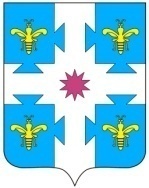 ЧУВАШСКАЯ РЕСПУБЛИКАКУСЛАВККА МУНИЦИПАЛЛĂ ОКРУГӖHДЕПУТАТСЕН ПУХӐВĔЙЫШĂНУ04.05.2023 17/167 №Куславкка хулиСОБРАНИЕ ДЕПУТАТОВКОЗЛОВСКОГОМУНИЦИПАЛЬНОГО ОКРУГАРЕШЕНИЕ 04.05.2023 № 17/167город КозловкаО финансировании на инструментальное обследование для составления проектно-сметной документации на ремонтно-реставрационные работы по объекту культурного наследия регионального значения «Дом Барона Жомени, конец ХIХ в.», расположенного по адресу: Чувашская Республика, Козловский район,                      г. Козловка, ул. Тухланова, д. 35 (адрес на момент принятия на государственную охрану: Чувашская Республика, Козловский район, г. Козловка,             ул. Урицкого, д. 35)